忠岡町では、保護者同士がともに悩みを分かち合い、親と子どもの関係について学びながら交流し、子育てのストレス軽減をめざした「子育て親サロン」を忠岡町児童館において実施されています。この「子育て親サロン」は、今年で９年めを迎えました。今回は、「感じてみよう！親子の立ち位置」を訪問取材しましたので、その様子をご紹介します。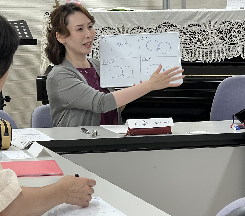 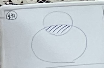 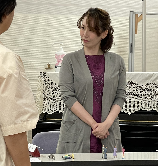 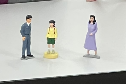 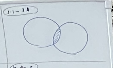 